Методическое объединение учителей начальных классов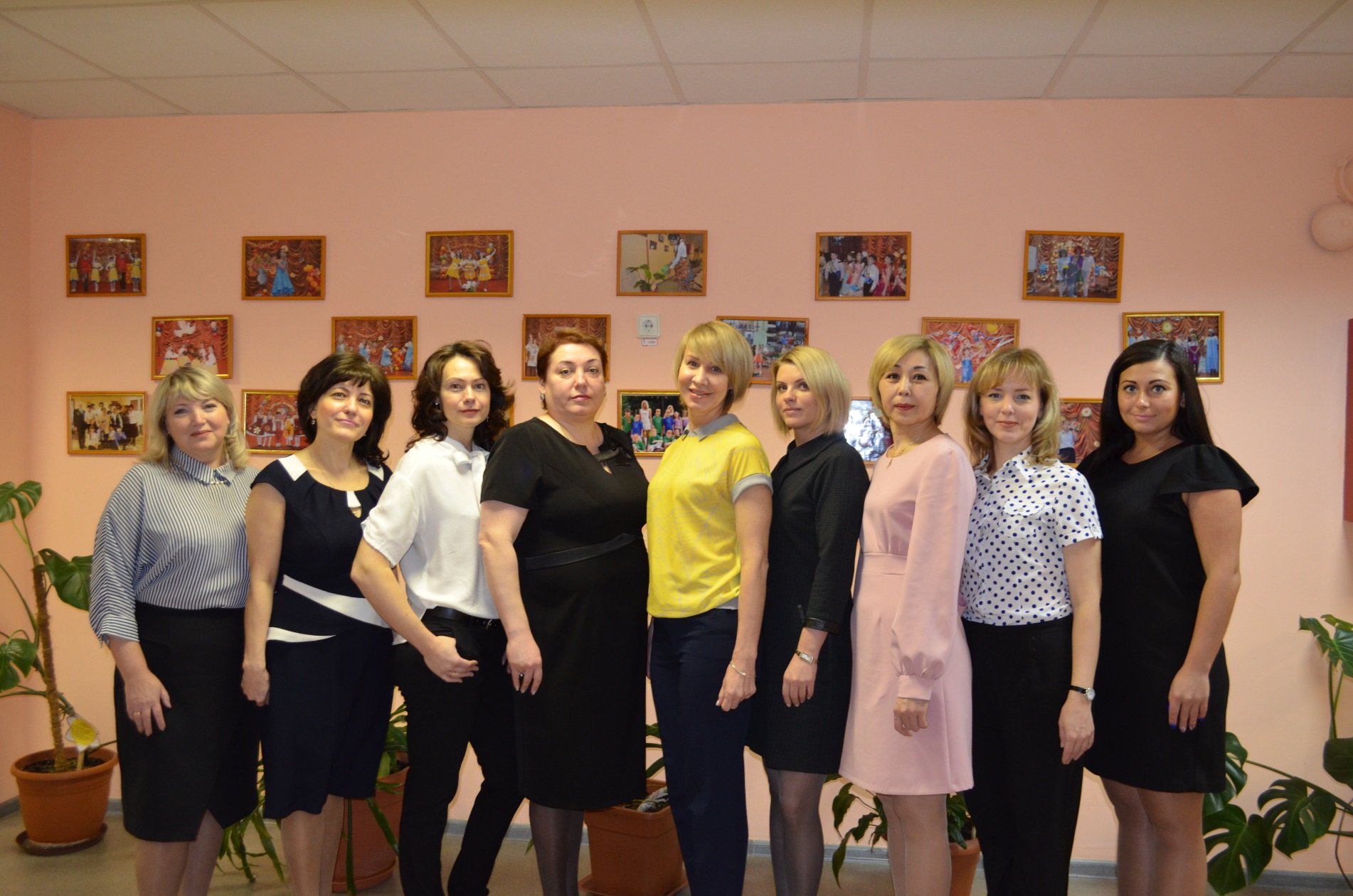 № п/пФ.И.О.работникаДолжность/преподаваемые дисциплиныОбразование/специальностьПовышение квалификацииСтаж работы/ стаж работыпо специальности1Зайцева Елена ГеннадьевнаУчитель начальных классовОбразование:Высшее профессиональное образование: учитель изобразительного искусства и черченияПереподготовка: Педагог-дефектологУчитель начальных классов.Повышение квалификации:«Методика организации образовательного процесса в начальном общем образовании», 2019г.«Организация деятельности педагога-дефектолога: специальная педагогика и психология», 2019г.С 1993г / с 1993г 2Кашникова Людмила ВалентиновнаУчитель начальных классовОбразование:Высшее профессиональное образование по специальности: учитель-логопедПереподготовка: олигофренопедагог, учитель начальных классов Повышение квалификации: «Оказание первой помощи детям и взрослым», 2017г.«Фонопедический практикум», 2017г«Повышение компетентности в сфере медиа- технологий», 2017-2018г.«Основы компьютерной грамотности: практико-ориентированный курс для работников образования (операционная система, офисные технологии, интернет, цифровые образовательные ресурсы)». 2018г.«Использование цифровых технологий в современной образовательной среде», 2018г.«Современные технологии коррекционно-развивающей работы в области формирования личностной саморегуляции учащихся в начальной школе», 2018г.С 2010г/ с 2017г3Симонова Виктория АлександровнаУчитель начальных классовОбразование:Высшее профессиональное образование: дефектологПереподготовка: учитель начальных классов Повышение квалификации: «Основы компьютерной грамотности: практико-ориентированный курс для работников образования (операционная система, офисные технологии, интернет, цифровые образовательные ресурсы)», 2018г.«Современные технологии коррекционно-развивающей работы в области формирования личностной саморегуляции учащихся в начальной школе» 2018г.«Оказание первой помощи детям и взрослым», 2018г.«Духовно-нравственное развитие обучающихся: обновление практик воспитания», 2019г.«Теория и методика преподавания в начальных классах компенсирующего и коррекционно-развивающего вида», 2019г.С 2014г/ с 2019г4Мадзаева Валентина АлександровнаУчитель начальных классовОбразование:среднее профессиональное образование:  учитель начальных классовПереподготовка: олигофренопедагогика и олигофренопсихология  Повышение квалификации: «Основы компьютерной грамотности: практико-ориентированный курс для работников образования (операционная система, офисные технологии, интернет, цифровые образовательные ресурсы)», 2018г.«Современные технологии коррекционно-развивающей работы в области формирования личностной саморегуляции учащихся в начальной школе» 2018г.«Оказание первой помощи», 2019г.Частное образовательное учреждение высшего образования «Академия управления и производства», направление психология, 2020г.С 1992/с 1992г5Соколова Елена ВладимировнаУчитель начальных классовОбразование:Высшее профессиональное образование: учитель начальных классов, олигофренопедагогПовышение квалификации:Реализация ФГОС НОО обучающихся с ОВЗ и инвалидностью», 2017г.«Современные технологии коррекционно-развивающей работы в области формирования личностной саморегуляции учащихся в начальной школе», 2018г.«Педагогика и методика начального образования в рамках реализации ФГОС», 2018г.«Оказание первой помощи», 2019г.С 1991г / с 2000г6Мордакина Галина ВалериевнаУчитель начальных классовРуководитель МО начальных классовОбразование:Высшее профессиональное образование: учитель начальных классов, олигофренопедагогПовышение квалификации: «Коммуникативная деятельность педагога. Взаимодействие с родителями обучающихся», 2017 г.«Современные технологии коррекционно-развивающей работы с детьми, в том числе с ОВЗ», 2018г.«Использование цифровых технологий в современной образовательной среде», 2019г.«Оказание первой помощи», 2019г.С 1991г /с 1997г7Мокшина Елена ЛеонидовнаУчитель начальных классовОбразование:Высшее профессиональное образование по специальности: педагогика социокультурной сферыПереподготовка:Олигофренопедагогика и олигофренопсихологика;Учитель начальных классов Повышение квалификации:«Учитель начальных классов компенсирующего и коррекционно – развивающего образования в условиях реализации ФГОС», 2017г. «Основы компьютерной грамотности: практико-ориентированный курс для работников образования (операционная система, офисные технологии, интернет, цифровые образовательные ресурсы)», 2018гС 1999г/с 2012г8Рыбкина Лилия СатьяновнаУчитель физической культурыОбразование:Высшее профессиональное образование: учитель физической культурыПереподготовка:  Олигофренопедагогика и олигофренопсихологияПовышение квалификации: «Внедрение ФГОС и концепции модернизации преподавания физической культуры в сравнительном анализе российского и европейского опыта работы», 2017г.«Адаптивная физическая культура и адаптивный спорт», 2018г.«Использование цифровых технологий в современной образовательной среде», 2019г.«Оказание первой помощи», 2019г.С 1993г /с 1993г9Туктамышева Найля ФайзрахмановнаУчитель начальных классовОбразование:Среднее профессиональное образование: учитель начальных классовПереподготовка:  Олигофренопедагогика, квалификация: учитель-дефектолог.Повышение квалификации:Обучение детей с задержкой психического развития в соответствии с требованиями ФГОС» 2017г.«Оказание первой помощи детям и взрослым» 2018г.«Организация работы с обучающимися с ограниченными возможностями здоровья в соответствии с ФГОС», 2018г.«Активизация познавательной деятельности младших школьников с ОВЗ как стратегия повышения успешной учебной деятельности», 2019г.С 1998г/с 2018г